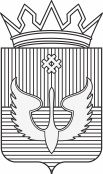 ПОСТАНОВЛЕНИЕАдминистрации Юсьвинского муниципального округаПермского края15.11.2023                                                                                                      №757/4Об утверждении Программы профилактикирисков причинения вреда (ущерба) охраняемымзаконом ценностямпо муниципальному земельному контролю на 2024 годВ целях предупреждения рисков причинения вреда (ущерба) охраняемым законом ценностям, гражданами, юридическими лицами и индивидуальными предпринимателями,устранения условий, причин и факторов, способных привести к нарушениям обязательных требований, в соответствии со статьей 44 Федерального закона от 31июля 2020г. № 248-ФЗ «О государственном контроле (надзоре) и муниципальном контроле в Российской Федерации», постановлением Правительства РФ от 25 июня 2021 г. № 990 «Обутверждении Правил разработки и утверждения контрольными (надзорными) органами программы профилактики рисков причинения вреда (ущерба) охраняемым законом ценностям», на основании Устава Юсьвинского муниципального округа Пермского края, администрация Юсьвинского муниципального округа Пермского краяПОСТАНОВЛЯЕТ:1. Утвердить прилагаемую Программу профилактики рисков причинения вреда (ущерба) охраняемым законом ценностямпо муниципальному земельному контролю на 2024 год.2. Настоящее постановление вступает в силу со дня его официального опубликования в газете «Юсьвинские вести»и размещения  на официальном сайте муниципального образования Юсьвинский муниципальный округ Пермского края в информационно – телекоммуникационной сети  «Интернет»,но не ранее  01.01.2024 года.3. Контроль за исполнением настоящего постановления возложить                              на Постникову О.Н., заведующего отделамуниципального контроляадминистрации Юсьвинского муниципального округа Пермского края Глава муниципального округа – глава администрации Юсьвинскогомуниципального округа Пермского края				Н.Г.НикулинУТВЕРЖДЕНАпостановлением администрации Юсьвинскогомуниципального округаПермского краяот15.11.2023 №757/4ПРОГРАММАпрофилактики рисков причинения вреда (ущерба) охраняемым законном ценностям по муниципальному земельному контролюI. Анализ текущего состояния осуществлениямуниципального земельного контроляНастоящая Программа профилактики рисков причинения вреда (ущерба) охраняемым законом ценностям по муниципальному земельному контролю (далее – Программа профилактики) разработана в соответствии с постановлением Правительства РФ от 25 июня 2021 г. № 990 «Об утверждении Правил разработки и утверждения контрольными (надзорными) органами программы профилактики рисков причинения вреда (ущерба) охраняемым законом ценностям»,со статьей 44 Федерального закона от 31 июля 2020 г. № 248-ФЗ «О государственном контроле (надзоре) и муниципальном контроле в Российской Федерации».При осуществлении муниципального контроля проведение профилактических мероприятий, направленных на снижение риска причинения вреда (ущерба), является приоритетным по отношению к проведению контрольных (надзорных) мероприятий.Органом, уполномоченным на осуществление муниципального земельного контроля на территории Юсьвинского муниципального округа Пермского края, является администрация Юсьвинского муниципального округа Пермского края (далее – Администрация).Должностным лицом, уполномоченным осуществлять муниципальный земельный контроль от лица Администрации,является: заведующий отдела муниципального контроля, заведующий отдела земельных ресурсов и градостроительной деятельности, главный специалист сектора земельных ресурсов отдела земельных ресурсов и градостроительной деятельности Администрации Юсьвинского муниципального округа Пермского края (далее – должностные лица, уполномоченные осуществлять муниципальный земельный контроль).Объектами муниципального земельного контроля являются земельные участки, расположенные на территории Юсьвинского муниципального округа Пермского края, принадлежащие гражданам, юридическим лицам и индивидуальным предпринимателям.Муниципальный земельный контроль осуществляется в отношении граждан, в том числе осуществляющих деятельность в качестве индивидуальных предпринимателей, организаций, в том числе коммерческих и некоммерческих организаций любых форм собственности и организационно-правовых форм, органов государственной власти и органов местного самоуправления с учетом части 2 статьи 2 Федерального закона от 31.07.2020 № 248-ФЗ «О государственном контроле (надзоре) и муниципальном контроле в Российской Федерации» (далее – контролируемыелица).Администрация осуществляет муниципальный контроль за соблюдением обязательных требований в области земельного законодательства.Перечень нормативных правовых актов и их отдельных частей, содержащих обязательные требования, оценка соблюдения которых является предметом муниципального земельного контроля, утвержден Земельным кодексом Российской Федерации, Федеральным законом от 07.07.2003№ 112-ФЗ «О личномподсобном хозяйстве» и Федеральным законом от 24.07.2002№101-ФЗ «Об обороте земель сельскохозяйственного назначения».В 2023 году  в соответствии с постановлением Правительства Российской Федерации от 10.03.2022 № 336 «Об особенностях организации и осуществления государственного контроля (надзора), муниципального контроля» введен мораторий на проведение контрольно- надзорных мероприятий и проверок, в связи с этим  проверки не проводились.В течение 2023 года должностными лицами, уполномоченные осуществлять муниципальный земельный контроль Администрации осуществлялось информирование путем размещения и поддержания в актуальном состоянии на официальном сайте в информационно-телекоммуникационной сети «Интернет» информации, перечень которой предусмотрен Положением о муниципальном земельном контроле на территории Юсьвинского муниципального округа Пермского края, утвержденного Решением Думы Юсьвинского муниципального округа Пермского края от 23.09.2021 № 343.Консультирование, объявление предостережений контролируемым лицам о недопустимости нарушения обязательных требований не осуществлялись, в связи с отсутствием оснований.           Одной из основных проблем, на решение которой направлена программа профилактики, является сокращение количества типовых нарушений обязательных требований, которые допускаются в силу отсутствия у контролируемых лиц информации об исчерпывающем перечне обязательных требований и предъявляемых общих требований к их соблюдению.II. Цели и задачи реализации программыЦелями Программы профилактики являются:- предупреждение нарушенийгражданами, юридическими лицами и индивидуальными предпринимателями,органами государственной власти и органами местного самоуправления (далее – контролируемые лица) обязательных требований законодательства, включая устранение причин, факторов и условий,способствующих возможному нарушению обязательных требований;- разъяснение контролируемым лицам обязательных требований;- снижение уровня ущерба охраняемым законом ценностям вследствие нарушения обязательных требований;- повышение открытости и прозрачности деятельности Администрации                    при осуществлении муниципального земельного контроля;- снижение административных и финансовых издержек Администрации, подконтрольных субъектов по сравнению с ведением контрольно-надзорной деятельности исключительно путем проведения контрольно-надзорных мероприятий.Задачами Программы профилактики являются:- формирование единого понимания обязательных требований                                        в соответствующей сфере у всех участников контрольно-надзорной деятельности;- инвентаризация состава и особенностей подконтрольных субъектов (объектов) и оценки состояния подконтрольной сферы;- выявление причин, факторов и условий, способствующих нарушению обязательных требований, определение способов устранения или снижения рисков их возникновения;- принятие мер по предупреждению нарушений контролируемыми лицами  обязательных требований;- создание мотивации к добросовестному правовому ведению деятельности контролируемыми лицами, в том числе путем обеспечения доступности информации об обязательных требованиях и необходимых мерах  по их исполнению.III. Перечень профилактических мероприятийВ рамках настоящей Программы профилактики проводятся следующие профилактические мероприятия:1) Информирование;2) Консультирование;3) Объявление предостережения;4) Профилактический визит5) Обобщение правоприменительной практики.Сроки (периодичность) вышеуказанных профилактических мероприятий  - постоянно и по мере необходимости.1. Информирование: порядок осуществления, периодичность, ответственные1) Администрация осуществляет информирование контролируемых лиц и иных заинтересованных лиц по вопросам соблюдения обязательных требований.2) Информирование осуществляется посредством размещения соответствующих сведений на официальном сайте Администрации, в средствах массовой информации, через личные кабинеты контролируемых лиц в государственных информационных системах (при их наличии).3) Администрация обязана размещать и поддерживать в актуальном состоянии на официальном сайте Администрации во вкладке «Муниципальный контроль» следующую информацию:Консультирование:порядок осуществления, периодичность, ответственныеКонсультирование осуществляется по обращениям контролируемых лиц и их представителей. Консультирование осуществляется без взимания платы.Консультирование осуществляется должностным лицом, уполномоченным осуществлять муниципальный земельный контрольпо телефону, посредством видео-конференц-связи, на личном приеме либо в ходе проведения профилактического мероприятия, контрольного  мероприятия.Время консультирования не должно превышать 15 минут.Личный прием граждан проводится главным специалистом.Информация о месте приема, а также об установленных для приема днях и часах размещается на официальном сайте Администрации.Консультирование осуществляется по следующим вопросам:1) организация и осуществление муниципального контроля;2) порядок осуществления профилактических, контрольных (надзорных) мероприятий, установленных настоящим положением.По итогам консультирования информация в письменной форме контролируемым лицам и их представителям не предоставляется, за исключением случаев, когда контролируемое лицо направит запрос о предоставлении письменного ответа в сроки, установленные Федеральным законом от 2 мая 2006 года № 59-ФЗ«О порядке рассмотрения обращений граждан Российской Федерации».      Должностное лицо уполномоченное, осуществлять муниципальный земельный контрольведет, учет консультирований, который проводится посредством внесения соответствующей записи в журнал консультирования.При проведении консультирования во время контрольных (надзорных) мероприятий запись о проведенной консультации отражается в акте контрольного (надзорного) мероприятия.Консультирование по однотипным обращениям контролируемых лиц и их представителей осуществляется посредством размещения на официальном сайте Администрации (во вкладке «Муниципальный контроль) письменного разъяснения, подписанного уполномоченным должностным лицом контрольного органа. При осуществлении консультирования должностное лицо уполномоченное, осуществлять муниципальный земельный контрольобязано соблюдать конфиденциальность информации, доступ к которой ограничен в соответствии с законодательством Российской Федерации. В ходе консультирования не может предоставляться информация, содержащая оценку конкретного контрольного мероприятия, решений и (или) действий должностного лица уполномоченного, осуществлять муниципальный земельный контроль, иных участников контрольного мероприятия, а также результаты проведенных в рамках контрольного мероприятия.Информация, ставшая известной в ходе консультирования, не может использоваться Администрацией в целях оценки контролируемого лица по вопросам соблюдения обязательных требований.       Консультирование контролируемых лиц осуществляется должностными лицами, уполномоченными осуществлять муниципальный земельный контроль.Объявление предостережения:порядок осуществления, периодичность, ответственныеВ случае наличия у Администрации сведений о готовящихся нарушениях обязательных требований или признаках нарушений обязательных требований и (или) в случае отсутствия подтвержденных данных о том, что нарушение обязательных требований причинило вред (ущерб) охраняемым законом ценностям либо создало угрозу причинения вреда (ущерба) охраняемым законом ценностям, Администрация  объявляет контролируемому лицу предостережение о недопустимости нарушения обязательных требований и предлагает принять меры по обеспечению соблюдения обязательных требований.Контролируемое лицо вправе после получения предостережения о недопустимости нарушения обязательных требований подать в Администрацию возражение в отношении указанного предостережения. Порядок подачи и рассмотрения возражения в отношении предостережения установлен в Положении омуниципальном земельном контроле на территории Юсьвинского муниципального округа Пермского края, утвержденном решением Думы Юсьвинского муниципального округа Пермского края от 23.09.2021 №343.Предостережение о недопустимости нарушения обязательных требований  от имени Администрации подписывает глава муниципального округа – глава администрации Юсьвинского муниципального округа Пермского края. Учет предостережений осуществляет должностное лицо уполномоченное, осуществлять муниципальный земельный контрольпосредством внесения соответствующей записи в журнал. Предостережения выдаются по мере необходимости, в случаях, установленных в абзаце первом настоящего раздела.Профилактический визит:порядок осуществления, периодичность, ответственныеПрофилактический визит по заявлению контролируемого лица проводится должностным лицом, уполномоченным осуществлять муниципальный земельный контроль в форме профилактической беседы по месту осуществления деятельности контролируемого лица либо путем использования видеоконференцсвязи.  В случае, при принятии Администрацией решения о проведении профилактического визита по заявлению контролируемого лица данные вносятся в Перечень контролируемых лиц,  в отношении которых проводится профилактический визит согласно Приложению к настоящей Программе профилактики. 5. Доклад, содержащий результаты обобщения правоприменительной практики.Должностное лицо уполномоченное, осуществлять муниципальный земельный контрольготовит докладо правоприменительной практике по муниципальному земельному контролю (далее - Доклад). Доклад готовится один раз в год, размещается на официальном сайте Администрации в сети «Интернет». Доклад готовится в соответствии с требованиями, установленными Правительством Российской Федерации.IV. Показатели результативности и эффективности Программы профилактики.Показателями результативности иэффективности Программы профилактики являются:ПРИЛОЖЕНИЕ к Программе профилактики Перечень контролируемых лиц,  в отношении которых проводится профилактический визит № п/пИнформация (сведения)Периодичность размещенияОтветственные исполнители1Тексты нормативных правовых актов, регулирующих осуществление муниципального земельного контроля на территории Юсьвинского муниципального округа Пермского краяПостоянно, по мере внесения изменений в нормативные правовые актыдолжностные лица, уполномоченные осуществлять муниципальный земельный контроль2Сведения об изменениях, внесенных в нормативные правовые акты, регулирующие осуществление муниципального земельного контроля, о сроках и порядке их вступления в силуПостоянно, по мере внесения изменений в нормативные правовые актыдолжностные лица, уполномоченные осуществлять муниципальный земельный контроль3Перечень нормативных правовых актов с указанием структурных единиц этих актов, содержащих обязательные требования, оценка соблюдения которых является предметом контроля, а также информацию о мерах ответственности, применяемых при нарушении обязательных требований, с текстами в действующей редакцииНе позднее 2 месяцев с даты принятия нормативного правового актадолжностные лица, уполномоченные осуществлять муниципальный земельный контроль4Руководства по соблюдению обязательных требований, разработанные и утвержденные в соответствии с Федеральным законом «Об обязательных требованиях в Российской Федерации»Постоянно, по мере внесения изменений в нормативные правовые актыдолжностные лица, уполномоченные осуществлять муниципальный земельный контроль5Программа профилактики рисков причинения вреда (ущерба) охраняемым законном ценностям по муниципальному земельному контролюВ течение 5 дней со дня утверждения.должностные лица, уполномоченные осуществлять муниципальный земельный контроль6Исчерпывающий перечень сведений, которые могут запрашиваться Администрацией у контролируемого лицаПостоянно, по мере внесения изменений в нормативные правовые актыдолжностные лица, уполномоченные осуществлять муниципальный земельный контроль7Сведения о способах получения консультаций по вопросам соблюдения обязательных требованийПостоянно, по мере внесения изменений в нормативные правовые актыдолжностные лица, уполномоченные осуществлять муниципальный земельный контроль8Доклад, содержащий результаты обобщения правоприменительной практики.Ежегодно до 1 июля года, следующего за отчётнымдолжностные лица, уполномоченные осуществлять муниципальный земельный контроль9Доклад о муниципальном земельном контроле До 15 мартагода, следующего за отчётнымдолжностные лица, уполномоченные осуществлять муниципальный земельный контроль10Перечень индикаторов риска нарушения обязательных требований.Постоянно, по мере внесения изменений в нормативные правовые актыдолжностные лица, уполномоченные осуществлять муниципальный земельный контроль№п/пНаименование показателяВеличина1.Полнота информации, размещенной на официальном сайте Администрации Юсьвинского муниципального округа Пермского края в сети «Интернет», в соответствии с ч.3 ст.46 Федерального закона от31.07.2020 №248-ФЗ « О государственном контроле (надзоре) и муниципальном контроле в Российской Федерации» 100%2.Удовлетворенность контролируемых лиц  и их представителями консультированием контрольного (надзорного) органа100% от числа обратившихся3.Выданные предостережения100%  при подтверждении сведений о готовящихся или возможных нарушениях обязательных требований№Наименование контролируемого лица и присвоенная ему категория рискаДата подачи заявления контролируемым лицом о проведении профилактического визита  Дата принятия администрацией решения о проведении профилактического визитаСогласованные с контролируемым лицом дата и время проведения профилактического визита 1.2. 3.…